ПРОЄКТ                                                                                        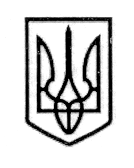 У К Р А Ї Н А СТОРОЖИНЕЦЬКА МІСЬКА РАДА ЧЕРНІВЕЦЬКОГО РАЙОНУ ЧЕРНІВЕЦЬКОЇ ОБЛАСТІВИКОНАВЧИЙ КОМІТЕТР І Ш Е Н Н Я 07 липня  2023 року                                                                                      № ____                                                                                                          З метою організації цілеспрямованої роботи щодо запобігання загибелі людей на водних об’єктах громади і профілактики нещасних випадків під час відпочинку населення на водоймах, керуючись Законом України "Про місцеве самоврядування в Україні", Кодексом цивільного захисту України від 2013 року, Водним кодексом України, Правилами охорони життя людей на водних об'єктах України, затвердженими наказом Міністерства внутрішніх справ                  № 301 від 10.04.2017 року, відповідно листа Чернівецького районного управління ГУ ДСНС України у Чернівецькій області від 17.06.2023 року                 № 20/801, листа 12 ДПРЧ З ДПРЗ ГУ ДСНС України у Чернівецькій області від 29.06.2023 року № 69.33.01-388/693309, на виконання протокольного рішення комісії з питань ТЕБ та НС Сторожинецької міської ради від 23.06.2023 року № 6,    ВИКОНАВЧИЙ КОМІТЕТ МІСЬКОЇ РАДИ ВИРІШИВ:1. Внести зміни до рішення виконавчого комітету Сторожинецької міської ради від 23 травня 2023 року № 122 "Про попередження нещасних випадків на воді у літній період 2023 року" та викласти його в новій редакції, а саме: 2. Розпочати купальний сезон на території берегів річки Сірет з її протоками та заплавами, інших водних об’єктах та місцях стихійного відпочинку на воді терміном з 01 червня по 01 вересня 2023 року.  Продовження рішення виконавчого комітету від __ липня 2023 р. №____3. Комунальному підприємству "ЗЕЛЕНБУД" відповідно до "Правил охорони життя людей на водних об’єктах", забезпечити підготовку зони рекреації біля річки Сірет на території населених пунктів Сторожинецької міської територіальної громади, а саме:3.1.    Забезпечити безпечні умови для масового стихійного відпочинку біля берегів річки Сірет.3.2.   Очистити прибережні смуги річки Сірет від сміття, встановити чи провести поточний ремонт тимчасових санітарних споруд (роздягалень, туалетів, смітників), тощо та на час купального сезону утримувати їх в належному стані.3.3. Спільно із відділом містобудування, архітектури,                           житлово-комунального        господарства,       транспорту,       благоустрою     та інфраструктури міської ради встановити відповідні знаки (шлагбауми) щодо заборони проїзду, в місцях для заборони купання відповідні таблички "купання заборонено", "вигулу та купання собак заборонено", "миття авто та прання заборонено".  4.  Інспектору з питань надзвичайних ситуацій та цивільного захисту населення і території Сторожинецької міської ради спільно з представниками Чернівецького районного управління ГУ ДСНС у Чернівецькій області:4.1. активізувати роз’яснювальну роботу серед населення громади, насамперед, дітей та підлітків щодо необхідності безумовного дотримання правил безпеки під час відпочинку на воді шляхом розміщення відповідних інформаційних матеріалів  у засобах масової інформації, розповсюдження листівок;4.2.  провести обстеження місць масового (у т.ч. стихійного) відпочинку людей на водних об’єктах населених пунктів громади, вжити заходів щодо недопущення порушень вимог "Правил охорони життя людей на водних об’єктах України";4.3.   організувати регулярні рейди по місцях масового відпочинку людей на водних об’єктах з проведенням серед відпочиваючих роз’яснювальної роботи щодо правил безпеки на воді.5.    Рекомендувати керівникам підприємств, установ та організацій всіх форм власності: 5.1.  організувати проведення інформаційно-роз’яснювальної роботи з питань дотримання правил безпеки під час відпочинку на воді серед працівників та службовців; 5.2.  організувати розміщення на підпорядкованих базах відпочинку інформаційних стендів, знаків з правилами безпеки на воді та інформацією про способи рятування потопаючих.Продовження рішення виконавчого комітету від __ липня 2023 р. №____6.     Рекомендувати орендарям водних об’єктів:6.1. забезпечити безпеку відпочиваючих відповідно до "Правил охорони життя людей на водних об’єктах"; 6.2. встановити у місцях масового купання і на пляжах інформаційні стенди з матеріалами щодо попередження нещасних випадків на воді, способів рятування, прийомів надання допомоги потерпілим;6.3. в місцях заборонених для купання встановити знаки із написами "Купатися заборонено!", "Купання тварин заборонено!", "Миття авто заборонено!", "Прання заборонено!".7. Відділу освіти Сторожинецької міської ради:7.1. провести  у навчальних закладах відповіді інструктажі до початку літніх канікул 2023 року щодо правил безпеки на водних об'єктах у купальний період;7.2. провести відповідні тематичні уроки (заняття) із здобувачами освіти  щодо правил поведінки на воді.     8. Рекомендувати відділенню поліції № 1 (м. Сторожинець) ЧРУП ГУНП в Чернівецькій області організувати під час купального сезону патрулювання місць стихійного масового відпочинку людей біля води з метою запобігання купанню людей в нетверезому стані та дітей залишених без догляду дорослих.9. Встановити загальний режим роботи закладів громадського харчування та довкілля (закриття закладу за 1 годину до початку комендантської години). 10. Начальнику відділу документообігу та контролю міської ради Миколі БАЛАНЮКУ забезпечити надсилання даного рішення зазначеним в ньому особам. 11. Контроль за виконанням рішення покласти на першого заступника міського голови – Ігоря БЕЛЕНЧУКА.Сторожинецький міський голова                       Ігор МАТЕЙЧУКВиконавець:Інспектор з питань НС та ЦЗ населення та території                                                      Дмитро МІСИК               Погоджено:Секретар Сторожинецької міської ради                                                                       Дмитро БОЙЧУК Перший заступник Сторожинецького міського голови                                 Ігор БЕЛЕНЧУК Начальник відділу організаційної та кадрової роботи                                   Ольга ПАЛАДІЙ  Начальник юридичного відділу                                       Олексій КОЗЛОВ Начальник  відділудокументообігу та контролю                                           Микола БАЛАНЮК                                                       Про внесення змін до рішення виконавчого комітету Сторожинецької міської ради від                  23 травня 2023 року № 122 "Про попередження нещасних випадків на воді у літній період               2023 року"